SMT Temel İşlevi: Kaudal bölgede anestezi amaçlı kullanılmak üzere tasarlanmış olmalıdır.SM Malzeme Tanımlama Bilgileri: Kaudal iğne atravmatik ve Crawford kesimli olmalıdır.Kaudal iğne paslanmaz çelikten imal edilmiş olmalıdır.Kaudal iğne lateks ve ağır metal içermemelidir. Kaudal iğne 32°- 45 °aralığında olmalıdır. Kaudal iğne 20G- 25G ve 25mm- 60 mm arasında ebatlarda olabilir.Kaudal iğne üzerinde, 0.5 cm'lik veya 1 cm’lik uzunluk işaretleri olmalıdır.Teknik Özellikleri: Kaudal iğne şeffaf kilit bağlantılı olmalıdır. 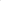 Kaudal iğne kullanım sırasında rahatlıkla ilerletilebilmeli, kıvrılma,ve   bükülmeve kırılmaya neden olmayacak yapıda olmalıdır.Kaudal iğne gauge ölçüsü uluslararası renk kodlarına uygun olmalıdır.Genel Hükümler:Ürünler steril, tek kullanımlık olmalıdır.Ürün ambalajı üzerinde son kullanma tarihi, UBB ve LOT bilgisi bulunmalıdır.